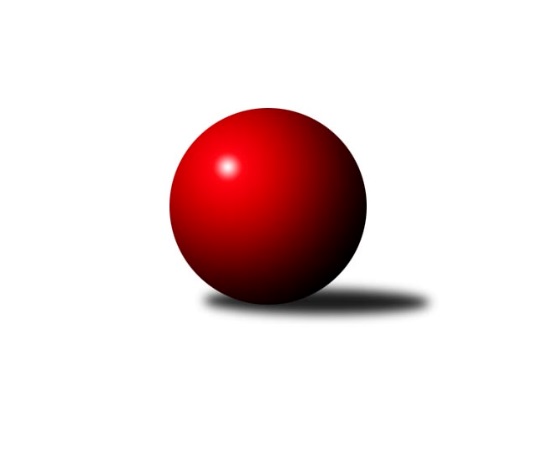 Č.4Ročník 2013/2014	23.5.2024 3. KLZ B 2013/2014Statistika 4. kolaTabulka družstev:		družstvo	záp	výh	rem	proh	skore	sety	průměr	body	plné	dorážka	chyby	1.	TJ Jiskra Otrokovice	4	3	1	0	16.0 : 8.0 	(21.0 : 11.0)	1602	7	1134	467	35.8	2.	HKK Olomouc ˝B˝	4	2	1	1	14.0 : 10.0 	(17.5 : 14.5)	1634	5	1121	513	29	3.	TJ Nové Město n.M.	4	2	0	2	13.0 : 11.0 	(14.0 : 18.0)	1640	4	1144	495	26.5	4.	KK Šumperk	4	2	0	2	12.0 : 12.0 	(19.5 : 12.5)	1594	4	1112	481	30.5	5.	KK Vyškov˝B˝	4	2	0	2	12.0 : 12.0 	(15.0 : 17.0)	1521	4	1075	447	32.8	6.	TJ Nový Jičín˝C˝	4	0	0	4	5.0 : 19.0 	(9.0 : 23.0)	1465	0	1055	410	46Tabulka doma:		družstvo	záp	výh	rem	proh	skore	sety	průměr	body	maximum	minimum	1.	TJ Jiskra Otrokovice	2	1	1	0	7.0 : 5.0 	(10.0 : 6.0)	1563	3	1577	1548	2.	KK Šumperk	2	1	0	1	7.0 : 5.0 	(12.0 : 4.0)	1660	2	1677	1642	3.	TJ Nové Město n.M.	2	1	0	1	7.0 : 5.0 	(8.5 : 7.5)	1675	2	1692	1657	4.	HKK Olomouc ˝B˝	2	1	0	1	6.0 : 6.0 	(7.5 : 8.5)	1625	2	1661	1588	5.	KK Vyškov˝B˝	2	1	0	1	6.0 : 6.0 	(7.0 : 9.0)	1580	2	1617	1543	6.	TJ Nový Jičín˝C˝	2	0	0	2	3.0 : 9.0 	(4.0 : 12.0)	1412	0	1413	1411Tabulka venku:		družstvo	záp	výh	rem	proh	skore	sety	průměr	body	maximum	minimum	1.	TJ Jiskra Otrokovice	2	2	0	0	9.0 : 3.0 	(11.0 : 5.0)	1621	4	1623	1619	2.	HKK Olomouc ˝B˝	2	1	1	0	8.0 : 4.0 	(10.0 : 6.0)	1638	3	1681	1595	3.	KK Vyškov˝B˝	2	1	0	1	6.0 : 6.0 	(8.0 : 8.0)	1492	2	1524	1460	4.	TJ Nové Město n.M.	2	1	0	1	6.0 : 6.0 	(5.5 : 10.5)	1622	2	1678	1566	5.	KK Šumperk	2	1	0	1	5.0 : 7.0 	(7.5 : 8.5)	1561	2	1585	1536	6.	TJ Nový Jičín˝C˝	2	0	0	2	2.0 : 10.0 	(5.0 : 11.0)	1491	0	1504	1478Tabulka podzimní části:		družstvo	záp	výh	rem	proh	skore	sety	průměr	body	doma	venku	1.	TJ Jiskra Otrokovice	4	3	1	0	16.0 : 8.0 	(21.0 : 11.0)	1602	7 	1 	1 	0 	2 	0 	0	2.	HKK Olomouc ˝B˝	4	2	1	1	14.0 : 10.0 	(17.5 : 14.5)	1634	5 	1 	0 	1 	1 	1 	0	3.	TJ Nové Město n.M.	4	2	0	2	13.0 : 11.0 	(14.0 : 18.0)	1640	4 	1 	0 	1 	1 	0 	1	4.	KK Šumperk	4	2	0	2	12.0 : 12.0 	(19.5 : 12.5)	1594	4 	1 	0 	1 	1 	0 	1	5.	KK Vyškov˝B˝	4	2	0	2	12.0 : 12.0 	(15.0 : 17.0)	1521	4 	1 	0 	1 	1 	0 	1	6.	TJ Nový Jičín˝C˝	4	0	0	4	5.0 : 19.0 	(9.0 : 23.0)	1465	0 	0 	0 	2 	0 	0 	2Tabulka jarní části:		družstvo	záp	výh	rem	proh	skore	sety	průměr	body	doma	venku	1.	KK Šumperk	0	0	0	0	0.0 : 0.0 	(0.0 : 0.0)	0	0 	0 	0 	0 	0 	0 	0 	2.	TJ Nové Město n.M.	0	0	0	0	0.0 : 0.0 	(0.0 : 0.0)	0	0 	0 	0 	0 	0 	0 	0 	3.	TJ Nový Jičín˝C˝	0	0	0	0	0.0 : 0.0 	(0.0 : 0.0)	0	0 	0 	0 	0 	0 	0 	0 	4.	KK Vyškov˝B˝	0	0	0	0	0.0 : 0.0 	(0.0 : 0.0)	0	0 	0 	0 	0 	0 	0 	0 	5.	TJ Jiskra Otrokovice	0	0	0	0	0.0 : 0.0 	(0.0 : 0.0)	0	0 	0 	0 	0 	0 	0 	0 	6.	HKK Olomouc ˝B˝	0	0	0	0	0.0 : 0.0 	(0.0 : 0.0)	0	0 	0 	0 	0 	0 	0 	0 Zisk bodů pro družstvo:		jméno hráče	družstvo	body	zápasy	v %	dílčí body	sety	v %	1.	Libuše Mrázová 	HKK Olomouc ˝B˝ 	4	/	4	(100%)	7	/	8	(88%)	2.	Františka Petříková 	TJ Jiskra Otrokovice 	3	/	4	(75%)	7	/	8	(88%)	3.	Jana Bednaříková 	TJ Jiskra Otrokovice 	3	/	4	(75%)	6	/	8	(75%)	4.	Anna Kuběnová 	TJ Nové Město n.M. 	3	/	4	(75%)	5.5	/	8	(69%)	5.	Běla Omastová 	KK Vyškov˝B˝ 	3	/	4	(75%)	5	/	8	(63%)	6.	Tereza Buďová 	TJ Nové Město n.M. 	2	/	2	(100%)	3	/	4	(75%)	7.	Barbora Macháčková 	TJ Nové Město n.M. 	2	/	3	(67%)	3	/	6	(50%)	8.	Bedřiška Šrotová 	KK Šumperk 	2	/	4	(50%)	6	/	8	(75%)	9.	Věra Zmitková 	HKK Olomouc ˝B˝ 	2	/	4	(50%)	5	/	8	(63%)	10.	Ludmila Mederová 	KK Šumperk 	2	/	4	(50%)	5	/	8	(63%)	11.	Jitka Usnulová 	KK Vyškov˝B˝ 	2	/	4	(50%)	4	/	8	(50%)	12.	Hana Likavcová 	KK Šumperk 	2	/	4	(50%)	3.5	/	8	(44%)	13.	Iva Volná 	TJ Nový Jičín˝C˝ 	2	/	4	(50%)	3	/	8	(38%)	14.	Pavlína Gerešová 	KK Šumperk 	1	/	1	(100%)	2	/	2	(100%)	15.	Tereza Divílková 	TJ Jiskra Otrokovice 	1	/	1	(100%)	2	/	2	(100%)	16.	Milana Alánová 	KK Vyškov˝B˝ 	1	/	1	(100%)	2	/	2	(100%)	17.	Martina Ančincová 	TJ Jiskra Otrokovice 	1	/	1	(100%)	2	/	2	(100%)	18.	Šárka Pavlištíková 	TJ Nový Jičín˝C˝ 	1	/	1	(100%)	2	/	2	(100%)	19.	Nikola Macháčková 	TJ Nové Město n.M. 	1	/	1	(100%)	1.5	/	2	(75%)	20.	Jana Kovářová 	KK Vyškov˝B˝ 	1	/	2	(50%)	2	/	4	(50%)	21.	Milena Vajdíková 	TJ Jiskra Otrokovice 	1	/	2	(50%)	2	/	4	(50%)	22.	Kateřina Radinová 	TJ Nový Jičín˝C˝ 	1	/	2	(50%)	1	/	4	(25%)	23.	Jana Hrňová 	TJ Nový Jičín˝C˝ 	1	/	3	(33%)	3	/	6	(50%)	24.	Olga Sedlářová 	KK Šumperk 	1	/	3	(33%)	3	/	6	(50%)	25.	Zdeňka Nováková 	TJ Jiskra Otrokovice 	1	/	3	(33%)	2	/	6	(33%)	26.	Šárka Tögelová 	HKK Olomouc ˝B˝ 	1	/	4	(25%)	3.5	/	8	(44%)	27.	Alena Machalíčková 	HKK Olomouc ˝B˝ 	1	/	4	(25%)	2	/	8	(25%)	28.	Jana Nytrová 	KK Vyškov˝B˝ 	1	/	4	(25%)	2	/	8	(25%)	29.	Libuše Kuběnová 	TJ Nové Město n.M. 	1	/	4	(25%)	1	/	8	(13%)	30.	Michaela Vaníčková 	TJ Nové Město n.M. 	0	/	1	(0%)	0	/	2	(0%)	31.	Eva Telčerová 	TJ Nový Jičín˝C˝ 	0	/	1	(0%)	0	/	2	(0%)	32.	Růžena Loučková 	TJ Nové Město n.M. 	0	/	1	(0%)	0	/	2	(0%)	33.	Pavla Vondřichová 	KK Vyškov˝B˝ 	0	/	1	(0%)	0	/	2	(0%)	34.	Renata Mikulcová st.	TJ Jiskra Otrokovice 	0	/	1	(0%)	0	/	2	(0%)	35.	Eva Birošíková 	TJ Nový Jičín˝C˝ 	0	/	2	(0%)	0	/	4	(0%)	36.	Jana Hájková 	TJ Nový Jičín˝C˝ 	0	/	3	(0%)	0	/	6	(0%)Průměry na kuželnách:		kuželna	průměr	plné	dorážka	chyby	výkon na hráče	1.	TJ Nové Město n.M., 1-2	1653	1152	501	25.8	(413.4)	2.	KK Šumperk, 1-4	1618	1134	484	30.3	(404.7)	3.	HKK Olomouc, 1-8	1608	1120	488	34.8	(402.1)	4.	KK Vyškov, 1-4	1571	1123	448	36.8	(392.9)	5.	Sport centrum Apollo, 1-2	1561	1091	470	34.8	(390.3)	6.	TJ Nový Jičín, 1-4	1455	1029	425	38.3	(363.8)Nejlepší výkony na kuželnách:TJ Nové Město n.M., 1-2TJ Nové Město n.M.	1692	1. kolo	Anna Kuběnová 	TJ Nové Město n.M.	457	3. koloHKK Olomouc ˝B˝	1681	3. kolo	Libuše Mrázová 	HKK Olomouc ˝B˝	453	3. koloTJ Nové Město n.M.	1657	3. kolo	Věra Zmitková 	HKK Olomouc ˝B˝	439	3. koloKK Šumperk	1585	1. kolo	Tereza Buďová 	TJ Nové Město n.M.	436	1. kolo		. kolo	Libuše Kuběnová 	TJ Nové Město n.M.	431	3. kolo		. kolo	Barbora Macháčková 	TJ Nové Město n.M.	428	1. kolo		. kolo	Barbora Macháčková 	TJ Nové Město n.M.	425	3. kolo		. kolo	Anna Kuběnová 	TJ Nové Město n.M.	420	1. kolo		. kolo	Ludmila Mederová 	KK Šumperk	414	1. kolo		. kolo	Libuše Kuběnová 	TJ Nové Město n.M.	408	1. koloKK Šumperk, 1-4TJ Nové Město n.M.	1678	2. kolo	Ludmila Mederová 	KK Šumperk	471	4. koloKK Šumperk	1677	4. kolo	Tereza Buďová 	TJ Nové Město n.M.	444	2. koloKK Šumperk	1642	2. kolo	Barbora Macháčková 	TJ Nové Město n.M.	441	2. koloTJ Nový Jičín˝C˝	1478	4. kolo	Ludmila Mederová 	KK Šumperk	429	2. kolo		. kolo	Bedřiška Šrotová 	KK Šumperk	423	2. kolo		. kolo	Hana Likavcová 	KK Šumperk	422	4. kolo		. kolo	Bedřiška Šrotová 	KK Šumperk	416	4. kolo		. kolo	Jana Hrňová 	TJ Nový Jičín˝C˝	416	4. kolo		. kolo	Hana Likavcová 	KK Šumperk	415	2. kolo		. kolo	Libuše Kuběnová 	TJ Nové Město n.M.	401	2. koloHKK Olomouc, 1-8HKK Olomouc ˝B˝	1661	4. kolo	Libuše Mrázová 	HKK Olomouc ˝B˝	477	2. koloTJ Jiskra Otrokovice	1619	2. kolo	Tereza Divílková 	TJ Jiskra Otrokovice	463	2. koloHKK Olomouc ˝B˝	1588	2. kolo	Alena Machalíčková 	HKK Olomouc ˝B˝	428	4. koloTJ Nové Město n.M.	1566	4. kolo	Nikola Macháčková 	TJ Nové Město n.M.	426	4. kolo		. kolo	Libuše Mrázová 	HKK Olomouc ˝B˝	424	4. kolo		. kolo	Anna Kuběnová 	TJ Nové Město n.M.	423	4. kolo		. kolo	Věra Zmitková 	HKK Olomouc ˝B˝	417	4. kolo		. kolo	Jana Bednaříková 	TJ Jiskra Otrokovice	404	2. kolo		. kolo	Františka Petříková 	TJ Jiskra Otrokovice	400	2. kolo		. kolo	Šárka Tögelová 	HKK Olomouc ˝B˝	392	4. koloKK Vyškov, 1-4TJ Jiskra Otrokovice	1623	4. kolo	Martina Ančincová 	TJ Jiskra Otrokovice	454	4. koloKK Vyškov˝B˝	1617	4. kolo	Milana Alánová 	KK Vyškov˝B˝	430	4. koloKK Vyškov˝B˝	1543	1. kolo	Šárka Pavlištíková 	TJ Nový Jičín˝C˝	419	1. koloTJ Nový Jičín˝C˝	1504	1. kolo	Iva Volná 	TJ Nový Jičín˝C˝	413	1. kolo		. kolo	Běla Omastová 	KK Vyškov˝B˝	413	4. kolo		. kolo	Jana Bednaříková 	TJ Jiskra Otrokovice	403	4. kolo		. kolo	Jitka Usnulová 	KK Vyškov˝B˝	393	1. kolo		. kolo	Zdeňka Nováková 	TJ Jiskra Otrokovice	391	4. kolo		. kolo	Jana Nytrová 	KK Vyškov˝B˝	391	1. kolo		. kolo	Jana Nytrová 	KK Vyškov˝B˝	387	4. koloSport centrum Apollo, 1-2HKK Olomouc ˝B˝	1595	1. kolo	Františka Petříková 	TJ Jiskra Otrokovice	447	3. koloTJ Jiskra Otrokovice	1577	1. kolo	Libuše Mrázová 	HKK Olomouc ˝B˝	445	1. koloTJ Jiskra Otrokovice	1548	3. kolo	Františka Petříková 	TJ Jiskra Otrokovice	427	1. koloKK Vyškov˝B˝	1524	3. kolo	Jitka Usnulová 	KK Vyškov˝B˝	415	3. kolo		. kolo	Jana Bednaříková 	TJ Jiskra Otrokovice	393	1. kolo		. kolo	Milena Vajdíková 	TJ Jiskra Otrokovice	392	1. kolo		. kolo	Šárka Tögelová 	HKK Olomouc ˝B˝	384	1. kolo		. kolo	Alena Machalíčková 	HKK Olomouc ˝B˝	384	1. kolo		. kolo	Běla Omastová 	KK Vyškov˝B˝	384	3. kolo		. kolo	Jana Bednaříková 	TJ Jiskra Otrokovice	383	3. koloTJ Nový Jičín, 1-4KK Šumperk	1536	3. kolo	Bedřiška Šrotová 	KK Šumperk	421	3. koloKK Vyškov˝B˝	1460	2. kolo	Jana Hrňová 	TJ Nový Jičín˝C˝	403	3. koloTJ Nový Jičín˝C˝	1413	3. kolo	Ludmila Mederová 	KK Šumperk	396	3. koloTJ Nový Jičín˝C˝	1411	2. kolo	Pavlína Gerešová 	KK Šumperk	395	3. kolo		. kolo	Jana Kovářová 	KK Vyškov˝B˝	380	2. kolo		. kolo	Kateřina Radinová 	TJ Nový Jičín˝C˝	374	2. kolo		. kolo	Iva Volná 	TJ Nový Jičín˝C˝	368	2. kolo		. kolo	Běla Omastová 	KK Vyškov˝B˝	364	2. kolo		. kolo	Jana Nytrová 	KK Vyškov˝B˝	361	2. kolo		. kolo	Iva Volná 	TJ Nový Jičín˝C˝	360	3. koloČetnost výsledků:	6.0 : 0.0	2x	5.0 : 1.0	1x	4.0 : 2.0	2x	3.0 : 3.0	1x	2.0 : 4.0	2x	1.0 : 5.0	4x